Welcome to Autumn Term in Badger ClassI hope you all had a wonderful summer holiday and are ready for an exciting term ahead.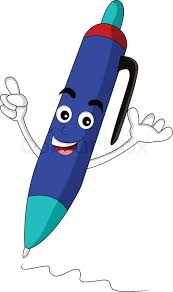 